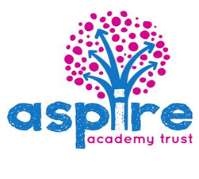 Spending OverviewSpending BreakdownP.E & Sport Premium Projection 2019-2020P.E & Sport Premium Projection 2019-2020P.E & Sport Premium Projection 2019-2020P.E & Sport Premium Projection 2019-2020P.E & Sport Premium Projection 2019-2020P.E & Sport Premium Projection 2019-2020School ContextSchool ContextSchool ContextSchool ContextSchool ContextSchool ContextShortlanesend School is a small primary school on the outskirts of Truro. It currently has 138 pupils on roll and is steadily growing in numbers, year on year.Shortlanesend School is a small primary school on the outskirts of Truro. It currently has 138 pupils on roll and is steadily growing in numbers, year on year.Shortlanesend School is a small primary school on the outskirts of Truro. It currently has 138 pupils on roll and is steadily growing in numbers, year on year.Shortlanesend School is a small primary school on the outskirts of Truro. It currently has 138 pupils on roll and is steadily growing in numbers, year on year.Shortlanesend School is a small primary school on the outskirts of Truro. It currently has 138 pupils on roll and is steadily growing in numbers, year on year.Shortlanesend School is a small primary school on the outskirts of Truro. It currently has 138 pupils on roll and is steadily growing in numbers, year on year.SwimmingSwimmingSwimmingSwimmingSwimmingSwimmingCohortTotal number of children in year 6. Number of children achieving end of year expectations.What percentage of your Year 6 pupils could use a range of strokes effectively (forexample, front crawl, backstroke and breaststroke) when they left primary schoolat the end of the last academic year?What percentage of your Year 6 pupils could perform safe self-rescue in differentwater-based situations when they left your primary school at the end of the lastacademic year?Schools can choose to use the Primary PE and Sport Premium to provide additional provision for swimming, but this must be for activity over and above the national curriculum requirements. Have you used it in this way?2017-2018               23                            22                        94%75%2018-2019201995%80%2019-20201919100%90%Code Area Details AmountAAspire MembershipContribution to Aspire Sport Network, including Youth Sport Trust Membership.£1000BLocal cluster MembershipContribution to area membership£1000CStaff Training Both attending courses and buying in support to develop staff.£300DResources Purchasing new equipment and resources to support the delivery of P.E and School Sport. £1500EStaffing Employment of staff member to offer support, CPD and advice to members of staff delivering P.E. lessons and extra-curricular clubs, as well as the administration and facilitation of sporting activities. £4000FSupply Cover To cover staff attending training or sporting events.£250GTransport Transporting children to off-site sports activities. Fuel£4786£300HAdventurous activitiesProvide funding to allow children the opportunity to participate in adventurous activities in and out of school£200IFunding allocation unspent due to COVID-19 and lockdownMoney carried forward to 2020/21 to be used to provide external coaches and CPD for staff, resources and adventurous activities£4550                                                                                                                                                      Total £17,886Key indicators CodeImpact Sustainability The engagement of all pupils in regular physical activity – the Chief Medical Officer guidelines recommend that all children and young people aged 5-18 engage in at least 60 minutes of physical activity a day, of which 30 minutes should be in school.DCBActive engagement of the children who now look forward to the morning activity-teachers agree that the children feel more focused to learn. Whole school PE philosophy and activity during “lesson time”Good participation and greater understanding of healthy living-including diet and well-being. Resources are looked after and respected Children happily engaged in outdoor learning through a variety of new equipment aimed at increasing physical activity Ongoing program as part of our 'active lifestyle' philosophy CPD to further enhance teacher and TA competence Engage local producers/sellers to become involved  Ongoing equipment purchases to promote and encourage ‘play’ at break timesNo initial extra cost but may look to increase provision-climbing play area The profile of PE and sport is raised across the school as a tool for whole-school improvement.A, B, C, D, E, F & GHigh profile of PE throughout the school- assemblies, website reports, YST quality mark scheme, celebration of achievements, staff/pupil PE kit Children more engaged and active and involved in a wider range of physical activities, both in the classroom but also clubs and inter school competitionPart of the school ‘make-up’ where sport is seen as a priority and something to be celebrated.Diversity of sport offered through PE lessons and after school provision.Increased confidence, knowledge and skills of all staff in teaching PE and sportA, B, CHigher quality PE lessons taught by highly motivated and skilled teachers and TA’s, as well as professional coaches providing a rich and varied CPDMore assessments to maintain consistently good PE lessons and learning Continuation of CPD through staff observations and conferencing Sports premium funding stays at current thresholdIncreased participation in competitive sport B, F, GMinibus lease to enable transportation to events and involve a greater number of children in sporting activitiesRegistration in external tournamentsJoining competitive leagues in both football and netball, Swimming gala, sports partnership events etc.Attend a wide range of other sporting activities as and when they arise festival of rugby at RL school,  ESFA footballDictated by the continued support of the Sports Premium funding.Broader experience of a range of sports and activities offered to all pupils.B, D, E, G, HIncrease availability of clubs.  (Football, netball, archery, zorbing)Increase opportunities for other ‘sportsOngoing and growing as clubs run by highly motivated staff and external coach.